ОБЩИНСКИ СЪВЕТ – ГР.ЛЪКИ, ОБЛАСТ ПЛОВДИВСКА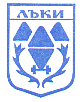 Гр.Лъки, ул.”Възраждане” №18, тел.03052/22 88, факс 03052/21 68, е-mail:laki_obs@abv.bgР Е Ш Е Н И Е№ 22взето с Протокол № 5на редовна  сесия на ОбС – Лъкимандат 2023-2027 година, проведена на 25.01.2024г.ОТНОСНО:  Приемане на Годишна програма за управление и разпореждане с  имоти  и  вещи  -  общинска  собственост  за  2024 год.ПО ПРЕДЛОЖЕНИЕ НА:   инж. Валентин Симеонов- Кмет на община Лъки.ОбС – град Лъки на основание чл. 21, ал. 1, т. 12 от ЗМСМА, чл. 8,  ал. 9 от Закона за общинската собственост, чл. 4, ал. 2 от Наредбата за РПУРОИ  и ДЗ с вх. № 11/16.01.2024 г. от Кмета на община Лъки , Общински съвет Лъки:Р Е Ш И:      1. Приема Годишна програма за управление и разпореждане с имоти и вещи - общинска собственост / ГПУРИВОС / за 2024 год., съгласно приложение № 1.       2.  Възлага изпълнението на Годишната програмата на кмета на община Лъки, който може да изготвя предложения за актуализацията й през настоящата година, като при необходимост ще се извършва и актуализация на общинския бюджет.Мотиви: Настоящото решение е прието на основание чл. 21, ал. 1, т. 12 от ЗМСМА, чл. 8,  ал. 9 от Закона за общинската собственост, чл. 4, ал. 2 от Наредбата за РПУРОИ  и ДЗ с вх. № 11/16.01.2024 г. от Кмета на община Лъки. Общ брой общински съветници    	-     11Брой присъствали на гласуването  -     11Брой гласували “За”                        -      11Брой гласували “Против”		-       0 Брой гласували “Въздържал се”	-       0Приема се.                          Председател на ОбС :     /Марияна Паракосова/ОБЩИНСКИ СЪВЕТ – ГР.ЛЪКИ, ОБЛАСТ ПЛОВДИВСКАГр.Лъки, ул.”Възраждане” №18, тел.03052/22 88, факс 03052/21 68, е-mail:laki_obs@abv.bgР Е Ш Е Н И Е№ 23взето с Протокол № 5на редовна  сесия на ОбС – Лъкимандат 2023-2027 година, проведена на 25.01.2024г.ОТНОСНО:  Приемане на отчет за дейността на „Възстановителен център – Лъки“ ЕООД за четвъртото тримесечие на 2023г. и определяне на заплатата на управителя за следващото тримесечие, въз основа на постигнатите резултати и в съответствие с Наредбата за реда за учредяване и упражняване правата на община Лъки в публични предприятия и търговски дружества с общинско участие в капитала.ПО ПРЕДЛОЖЕНИЕ НА:    Марияна Паракосова- Председател на ОбС- Лъки.ОбС – град Лъки на основание чл. 21, ал. 1, т. 23 от ЗМСМА, в изпълнение на чл. 45 от Наредбата за реда за учредяване и упражняване правата на община Лъки в публични предприятия и търговски дружества с общинско участие в капитала и чл. 16, ал. 1, т. 5 от Дружествения (учредителен) акт на „Възстановителен център Лъки“ ЕООД, приет с Решение № 213, взето с Протокол № 33 от 14.07.2022г. на Общински съвет - Лъки и предвид фактическите основания в ДЗ с вх. № 5/16.01.2024г. от Председателя на ОбС-Лъки, Общински съвет Лъки:Р Е Ш И:      1. Приема Отчета за четвъртото тримесечие на 2023 година на „Възстановителен център – Лъки“ ЕООД.2. Определя месечно възнаграждение на управителя на „Възстановителен център - Лъки” ЕООД за първото тримесечие на 2024 година в размер на 1586,10 лева /хиляда петстотин осемдесет и шест лева и десет стотинки./ Мотиви: Настоящото решение е прието на основание чл. 21, ал. 1, т. 23 от ЗМСМА, в изпълнение на чл. 45 от Наредбата за реда за учредяване и упражняване правата на община Лъки в публични предприятия и търговски дружества с общинско участие в капитала и чл. 16, ал. 1, т. 5 от Дружествения (учредителен) акт на „Възстановителен център Лъки“ ЕООД, приет с Решение № 213, взето с Протокол № 33 от 14.07.2022г. на Общински съвет - Лъки и предвид фактическите основания в ДЗ с вх. № 5/16.01.2024г. от Председателя на ОбС-Лъки. Общ брой общински съветници    	-     11Брой присъствали на гласуването  -     11Брой гласували “За”                        -      11Брой гласували “Против”		-       0 Брой гласували “Въздържал се”	-       0Приема се.                          Председател на ОбС :     /Марияна Паракосова/ОБЩИНСКИ СЪВЕТ – ГР.ЛЪКИ, ОБЛАСТ ПЛОВДИВСКАГр.Лъки, ул.”Възраждане” №18, тел.03052/22 88, факс 03052/21 68, е-mail:laki_obs@abv.bgР Е Ш Е Н И Е№ 24взето с Протокол № 5на редовна  сесия на ОбС – Лъкимандат 2023-2027 година, проведена на 25.01.2024г.ОТНОСНО:  Вземане на решение за отпускане на възмездна финансова помощ във вид на временен безлихвен заем на „Възстановителен център Лъки“ ЕООД с ЕИК 000613163.ПО ПРЕДЛОЖЕНИЕ НА:    инж. Валентин Симеонов- Кмет на община Лъки.ОбС – град Лъки на основание чл. 21, ал. 1, т. 10 и ал. 2 от ЗМСМА, чл. 147, ал. 2 от Търговския закон, предвид фактическите основания в докладна записка с вх. № 8/ 16.01.2024 г. от Кмета на община Лъки, Общински съвет Лъки:Р Е Ш И:      1. Отпуска на „Възстановителен център Лъки“ ЕООД с ЕИК: 000613163, със седалище и адрес на управление: Област Пловдив, община Лъки, гр. Лъки, п. код 4241, ул. „Възраждане“ 30, представлявано от Севда Кацарова – управител, възмездна финансова помощ във вид на краткосрочен безлихвен заем от бюджета на Община Лъки за 2024 г. за извършване на текущи ремонтни дейности, в това число и цялостен ремонт на стая 208, закупуване на отоплителна система за спортната зала, както и закупуване на пералня, телевизори и др., при следните параметри:- максимален размер на дълга – 15 000 (петнадесет хиляди) лева;- валута на заема – лева;- вид на заема – краткосрочен безлихвен заем;- срок за погасяване на заема – до 20.12.2024г.;- начин на обезпечаване – издаване на запис на заповед в полза на Община Лъки.2. Одобрява текста на приложения Договор за заем, съгласно Приложение № 1 и запис на заповед, съгласно Приложение № 2, неразделна част от настоящото решение.3. Упълномощава Кмета на Община Лъки да подпише договор за безлихвен заем с „Възстановителен център Лъки“ ЕООД, представляващ Приложение № 1, неразделна част от настоящото решение.Приложение: Приложение № 1- Договор за безлихвен заем с „Възстановителен център Лъки“ ЕООД;                                Приложение № 2 - Запис на заповед.Мотиви: Настоящото решение е прието на основание чл. 21, ал. 1, т. 10 и ал. 2 от ЗМСМА, чл. 147, ал. 2 от Търговския закон, предвид фактическите основания в докладна записка с вх. № 8/ 16.01.2024 г. от Кмета на община Лъки. Общ брой общински съветници    	-     11Брой присъствали на гласуването  -     11Брой гласували “За”                        -      11Брой гласували “Против”		-       0 Брой гласували “Въздържал се”	-       0Приема се.                          Председател на ОбС :     /Марияна Паракосова/ОБЩИНСКИ СЪВЕТ – ГР.ЛЪКИ, ОБЛАСТ ПЛОВДИВСКАГр.Лъки, ул.”Възраждане” №18, тел.03052/22 88, факс 03052/21 68, е-mail:laki_obs@abv.bgР Е Ш Е Н И Е№ 25взето с Протокол № 5на редовна  сесия на ОбС – Лъкимандат 2023-2027 година, проведена на 25.01.2024г.ОТНОСНО:  Приемане на Доклад за дейността на Местната комисия за борба с противообществените прояви на малолетните и непълнолетните- Община Лъки за 2023г.ПО ПРЕДЛОЖЕНИЕ НА:    Делчо Бакърджиев- Зам. кмет на община Лъки.ОбС – град Лъки на основание чл. 21, ал. 1, т. 23 от ЗМСМА, във връзка с  чл. 7, ал. 2 от Закона за борба с противообществените прояви на малолетните и непълнолетните докладна записка с вх. № 4/ 16.01.2024 г. от зам. кмета на община Лъки, Общински съвет Лъки:Р Е Ш И:Приема Доклад за дейността на МКБППМН- Община Лъки за 2023г.                         Мотиви: Настоящото решение е прието на основание чл. 21, ал. 1, т. 23 от ЗМСМА, във връзка с  чл. 7, ал. 2 от Закона за борба с противообществените прояви на малолетните и непълнолетните докладна записка с вх. № 4/ 16.01.2024 г. от зам. кмета на община Лъки. Общ брой общински съветници    	-     11Брой присъствали на гласуването  -     11Брой гласували “За”                        -      11Брой гласували “Против”		-       0 Брой гласували “Въздържал се”	-       0Приема се.                          Председател на ОбС :     /Марияна Паракосова/ОБЩИНСКИ СЪВЕТ – ГР.ЛЪКИ, ОБЛАСТ ПЛОВДИВСКАГр.Лъки, ул.”Възраждане” №18, тел.03052/22 88, факс 03052/21 68, е-mail:laki_obs@abv.bgР Е Ш Е Н И Е№ 26взето с Протокол № 5на редовна  сесия на ОбС – Лъкимандат 2023-2027 година, проведена на 25.01.2024г.ОТНОСНО:  Приемане на Общински план за младежта за 2024г. на Община Лъки, област ПловдивПО ПРЕДЛОЖЕНИЕ НА:    инж. Валентин Симеонов- Кмет на община Лъки.ОбС – град Лъки на основание чл. 21, ал.1, т.12 от ЗМСМА, във връзка с чл. 15 и чл. 16 от Закона за младежта и докладна записка с вх. № 2/ 11.01.2024 г. от Кмета на община Лъки, Общински съвет Лъки:Р Е Ш И:Приема Общински план за младежта за 2024 г. на община Лъки, област ПловдивВъзлага на Кмета на Община Лъки да изпрати плана по т.1 на Областния управител на област ПловдивМотиви: Настоящото решение е прието на основание чл. 21, ал.1, т.12 от ЗМСМА, във връзка с чл. 15 и чл. 16 от Закона за младежта и ДЗ с вх. № 2/11.01.2024 г. от Кмета на община Лъки. Общ брой общински съветници    	-     11Брой присъствали на гласуването  -     11Брой гласували “За”                        -      11Брой гласували “Против”		-       0 Брой гласували “Въздържал се”	-       0Приема се.                          Председател на ОбС :     /Марияна Паракосова/ОБЩИНСКИ СЪВЕТ – ГР.ЛЪКИ, ОБЛАСТ ПЛОВДИВСКАГр.Лъки, ул.”Възраждане” №18, тел.03052/22 88, факс 03052/21 68, е-mail:laki_obs@abv.bgР Е Ш Е Н И Е№ 27взето с Протокол № 5на редовна  сесия на ОбС – Лъкимандат 2023-2027 година, проведена на 25.01.2024г.ОТНОСНО:  Приемане Отчет за дейността на Общински съвет-Лъки и неговите комисии за периода 01.07.2023г.-31.12.2023г.ПО ПРЕДЛОЖЕНИЕ НА:    Марияна Паракосова- Председател на ОбС- Лъки.ОбС – град Лъки на основание чл.21,ал.1,т.23 във връзка с ал.2 и в изпълнение на чл.27,ал.6 от Закона за местното самоуправление и местната администрация и чл.16,ал.3 от Правилника за организацията и дейността на Общинския съвет, неговите комисии и взаимодействието му с Общинската администрация и докладна записка с вх. № 10/ 16.01.2024 г., Общински съвет Лъки:Р Е Ш И:1.Приема Отчета за дейността на Общински съвет-Лъки и неговите комисии за периода    01.07.2023г. - 31.12.2023г.Мотиви: Настоящото решение е прието на основание чл.21,ал.1,т.23 във връзка с ал.2 и в изпълнение на чл.27,ал.6 от Закона за местното самоуправление и местната администрация и чл.16,ал.3 от Правилника за организацията и дейността на Общинския съвет, неговите комисии и взаимодействието му с Общинската администрация и докладна записка с вх. № 10/ 16.01.2024 г. от Председателя на ОбС- Лъки. Общ брой общински съветници    	-     11Брой присъствали на гласуването  -     11Брой гласували “За”                        -      11Брой гласували “Против”		-       0 Брой гласували “Въздържал се”	-       0Приема се.                          Председател на ОбС :     /Марияна Паракосова/ОБЩИНСКИ СЪВЕТ – ГР.ЛЪКИ, ОБЛАСТ ПЛОВДИВСКАГр.Лъки, ул.”Възраждане” №18, тел.03052/22 88, факс 03052/21 68, е-mail:laki_obs@abv.bgР Е Ш Е Н И Е№ 28взето с Протокол № 5на редовна  сесия на ОбС – Лъкимандат 2023-2027 година, проведена на 25.01.2024г.ОТНОСНО:  Приемане на Отчет за изпълнение на решенията на Общински съвет – Лъки за периода от 01.07.2023г. до 31.12.2023 година.ПО ПРЕДЛОЖЕНИЕ НА:    инж. Валентин Симеонов- Кмет на община Лъки.ОбС – град Лъки на основание чл.21, ал.1, т.24 от ЗМСМА, във връзка с чл.44, ал.1, т.7 от ЗМСМА и докладна записка с вх. № 7/ 16.01.2024 г. от Кмета на Община Лъки, Общински съвет Лъки:Р Е Ш И:	1. Приема Отчет за изпълнение на решенията на Общински Съвет – Лъки за периода от 01.07.2023г. до 31.12.2023 година.Мотиви: Настоящото решение е прието на основание чл.21, ал.1, т.24 от ЗМСМА, във връзка с чл.44, ал.1, т.7 от ЗМСМА и докладна записка с вх. № 7/ 16.01.2024 г. от Кмета на Община Лъки. Общ брой общински съветници    	-     11Брой присъствали на гласуването  -     11Брой гласували “За”                        -      11Брой гласували “Против”		-       0 Брой гласували “Въздържал се”	-       0Приема се.                          Председател на ОбС :     /Марияна Паракосова/ОБЩИНСКИ СЪВЕТ – ГР.ЛЪКИ, ОБЛАСТ ПЛОВДИВСКАГр.Лъки, ул.”Възраждане” №18, тел.03052/22 88, факс 03052/21 68, е-mail:laki_obs@abv.bgР Е Ш Е Н И Е№ 29взето с Протокол № 5на редовна  сесия на ОбС – Лъкимандат 2023-2027 година, проведена на 25.01.2024г.ОТНОСНО:  Одобряване командировъчните разходи на Кмета на Община Лъки и на Председателя на Общински Съвет – Лъки за четвъртото тримесечие на 2023 година.ПО ПРЕДЛОЖЕНИЕ НА:    инж. Валентин Симеонов- Кмет на община Лъки.ОбС – град Лъки на основание чл.21, ал.1, т.24 от ЗМСМА, във връзка с чл.8, ал.4 от Наредбата за командировките в страната и докладна записка с вх. № 6/ 16.01.2024 г. от Кмета на Община Лъки, Общински съвет Лъки:Р Е Ш И:1. Одобрява отчета за командировъчните разходи на Кмета на Община Лъки и Председателя на Общински Съвет – Лъки за четвъртото тримесечие на 2023 година.Мотиви: Настоящото решение е прието на основание чл.21, ал.1, т.24 от ЗМСМА, във връзка с чл.8, ал.4 от Наредбата за командировките в страната и докладна записка с вх. № 6/ 16.01.2024 г. от Кмета на Община Лъки. Общ брой общински съветници    	-     11Брой присъствали на гласуването  -     11Брой гласували “За”                        -      11Брой гласували “Против”		-       0 Брой гласували “Въздържал се”	-       0Приема се.                          Председател на ОбС :     /Марияна Паракосова/ОБЩИНСКИ СЪВЕТ – ГР.ЛЪКИ, ОБЛАСТ ПЛОВДИВСКАГр.Лъки, ул.”Възраждане” №18, тел.03052/22 88, факс 03052/21 68, е-mail:laki_obs@abv.bgР Е Ш Е Н И Е№ 30взето с Протокол № 5на редовна  сесия на ОбС – Лъкимандат 2023-2027 година, проведена на 25.01.2024г.ОТНОСНО:  Одобряване  на  проект за изменение на Подробен устройствен план – план за регулация /ПУП-ПР/ за улица „Кольо Шишманов“ между  о.т. 79  и  о.т.59  и  прилежащите  УПИ  в  кв.11, кв.12, кв.35  и  кв.36 по ПУП на гр. Лъки, община Лъки, област Пловдивска. ПО ПРЕДЛОЖЕНИЕ НА:    инж. Валентин Симеонов- Кмет на община Лъки.ОбС – град Лъки на основание чл. 21, ал. 1, т. 11 и ал.2  от  ЗМСМА, чл. 129, ал.1 от ЗУТ и докладна записка с вх. №12/ 19.01.2024 г. от Кмета на Община Лъки, Общински съвет Лъки:Р Е Ш И:    Одобрява проект за изменение на ПУП-ПР за улица „Кольо Шишманов“ между  о.т. 79  и  о.т.59  и  прилежащите  УПИ  в  кв.11, кв.12, кв.35  и  кв.36 по ПУП  на  гр. Лъки, община  Лъки, област  Пловдивска. Мотиви: Настоящото решение е прието на основание чл. 21, ал. 1, т. 11 и ал.2  от  ЗМСМА, чл. 129, ал.1 от ЗУТ и докладна записка с вх. №12/ 19.01.2024 г. от Кмета на Община Лъки. Общ брой общински съветници    	-     11Брой присъствали на гласуването  -     11Брой гласували “За”                        -      11Брой гласували “Против”		-       0 Брой гласували “Въздържал се”	-       0Приема се.                          Председател на ОбС :     /Марияна Паракосова/ОБЩИНСКИ СЪВЕТ – ГР.ЛЪКИ, ОБЛАСТ ПЛОВДИВСКАГр.Лъки, ул.”Възраждане” №18, тел.03052/22 88, факс 03052/21 68, е-mail:laki_obs@abv.bgР Е Ш Е Н И Е№ 31взето с Протокол № 5на редовна  сесия на ОбС – Лъкимандат 2023-2027 година, проведена на 25.01.2024г.ОТНОСНО: Даване на съгласие за членство в Националната асоциация на Председателите на Общински съвети в Република България (НАПОС-РБ).ПО ПРЕДЛОЖЕНИЕ НА:    Марияна Паракосова- Председател на ОбС- Лъки.ОбС – град Лъки на основание чл.21,ал.1,т.15 от Закона за местното самоуправление и местната администрация, във връзка с чл.7,ал.1 и чл.12 от Устава на НАПОС-РБ и докладна записка с вх. №13/ 19.01.2024 г. от Председателя на ОбС- Лъки, Общински съвет Лъки:Р Е Ш И:    Дава съгласие Председателят на Общински съвет - Лъки да членува в Националната асоциация на Председателите на Общински съвети в Република България.Мотиви: Настоящото решение е прието на основание чл.21,ал.1,т.15 от Закона за местното самоуправление и местната администрация, във връзка с чл.7,ал.1 и чл.12 от Устава на НАПОС-РБ и докладна записка с вх. №13/ 19.01.2024 г. от Председателя на ОбС- Лъки. Общ брой общински съветници    	-     11Брой присъствали на гласуването  -     11Брой гласували “За”                        -      11Брой гласували “Против”		-       0 Брой гласували “Въздържал се”	-       0Приема се.                          Председател на ОбС :     /Марияна Паракосова/ОБЩИНСКИ СЪВЕТ – ГР.ЛЪКИ, ОБЛАСТ ПЛОВДИВСКАГр.Лъки, ул.”Възраждане” №18, тел.03052/22 88, факс 03052/21 68, е-mail:laki_obs@abv.bgР Е Ш Е Н И Е№ 32взето с Протокол № 5на редовна  сесия на ОбС – Лъкимандат 2023-2027 година, проведена на 25.01.2024г.ОТНОСНО:  Приемане Правилник за организацията и дейността на Общински съвет - Лъки, неговите комисии и взаимодействието му с Общинската администрация. ПО ПРЕДЛОЖЕНИЕ НА:    Марияна Паракосова- Председател на ОбС- Лъки.ОбС – град Лъки на основание чл. 21, ал. 3 от ЗМСМА, при спазване изискванията на чл. 76, ал. 3, чл. 77 и чл. 79 от Административнопроцесуалния кодекс, чл. 8 и чл. 28, ал. 1 от Закона за нормативните актове и докладна записка с вх. № 9/ 16.01.2024 г. от Председателя на ОбС-Лъки, Общински съвет Лъки:Р Е Ш И:ОТМЕНЯ Правилник за организацията и дейността на Общински съвет, неговите комисии и взаимодействието му с общинската администрация, приет с Решение № 10 от 19.12.2019г., взето с Протокол № 3 на редовно заседание на ОбС – Лъки и изменен и допълнен с Решение № 109, взето с Протокол № 16 от 25.02.2021 година.ПРИЕМА Правилник за организацията и дейността на Общински съвет, неговите комисии и взаимодействието му с общинската администрация.Мотиви: Настоящото решение е прието на основание чл. 21, ал. 3 от ЗМСМА, при спазване изискванията на чл. 76, ал. 3, чл. 77 и чл. 79 от Административнопроцесуалния кодекс, чл. 8 и чл. 28, ал. 1 от Закона за нормативните актове и докладна записка с вх. № 9/ 16.01.2024 г. от Председателя на ОбС-Лъки. Общ брой общински съветници    	-     11Брой присъствали на гласуването  -     11Брой гласували “За”                        -      8Брой гласували “Против”		-      0 Брой гласували “Въздържал се”	-      3Приема се.                          Председател на ОбС :     /Марияна Паракосова/